Oficina Municipal de la MujerMunicipalidad de San Juan TecuacoSanta Rosa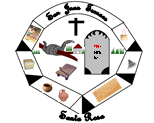 Informe CuatrimestralEnero a Abril 2017Personal de la Dirección Municipal de la MujerWendi Marisol García ZepedaDirectora Oficina Municipal de la Mujer   Municipalidad San Juan Tecuaco, Sta. RosaTel: 5457-0605Email: wendig948@gmail.comJuventina Navarijo AsencioPromotora Oficina Municipal de la Mujer  Municipalidad San Juan Tecuaco, Sta. Rosa  Tel: 4751-3964Wilian Alonzo García y GarcíaAlcalde MunicipalSan Juan Tecuaco, Santa RosaCOMUDE                                                                                                                             13-01-2017                                                                                                                                         En la reunión de COMUDE se presentaron a los nuevos Coordinadores Técnicos Administrativos, Directora de la Dirección Municipal de la Mujer: también se acordaron las fechas de las siguientes reuniones de COMUDE dándoles una hoja a cada integrante y que la firma del acta correspondiente al mes de Enero se firmaría hasta la siguiente reunión.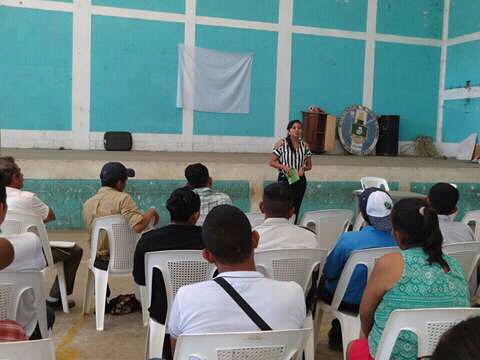 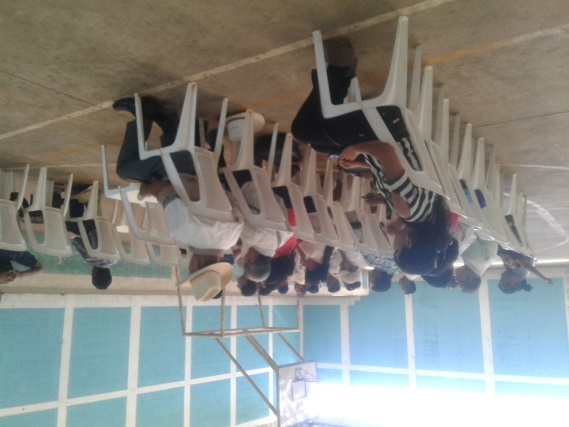 Asistencia al COMUDE           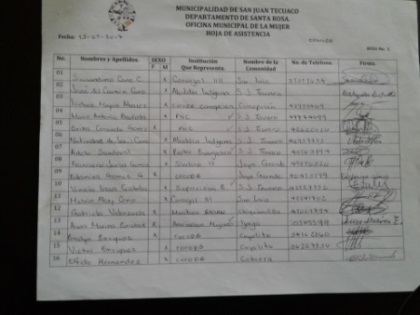 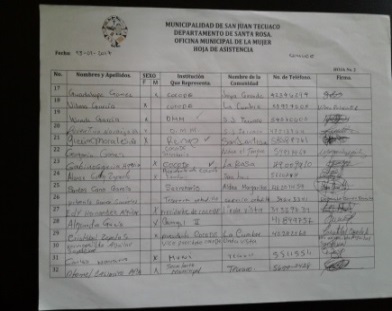 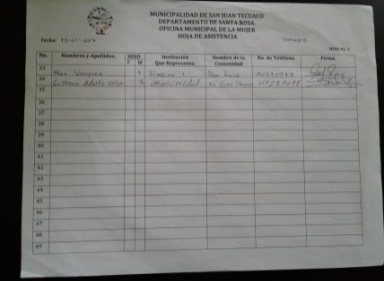 Reunión con COCODES del municipio                                                                           30-01-2017MOTIVO: Que los presidentes de COCODE se enteren de la Jornada Médica de Ultrasonidos y se lleven volantes para entregar a su comunidad.OBJETIVO: Que cada persona de la comunidad se entere de la Jornada Médica a través de volantes repartidos por los COCODES.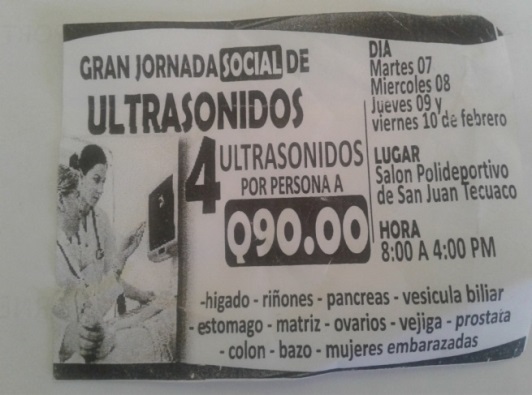 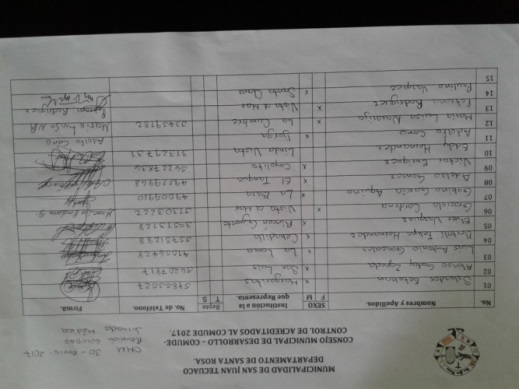 Reunión COMUSAN                                                                                                          31-01-2017En la reunión se dan a conocer los proyectos realizados el año 2016 y como se va a seguir trabajando este año con los miembros de la comisión, también se elaboró  el calendario de sesiones de la COMUSAN para el presente año.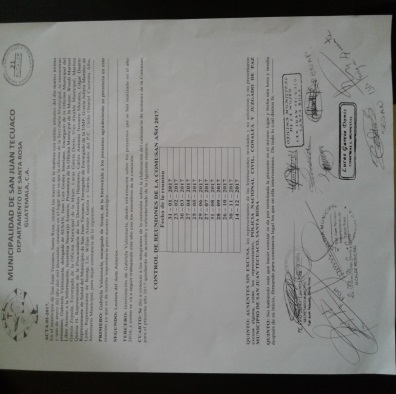 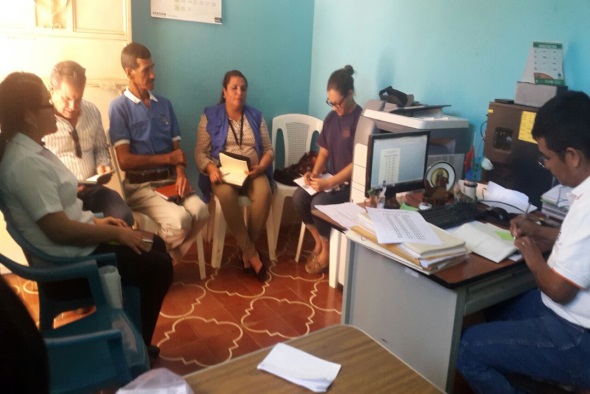 Centro Pro Equidad                                                                                                          06-02-2017Se apertura el Centro Pro Equidad en las instalaciones de la Dirección Municipal de la Mujer por parte de Cooperativa el Recuerdo.OBJETIVO: Venta de medicamentos confiables,  de uso común y a bajo costo para el beneficio de la salud de todo el municipio.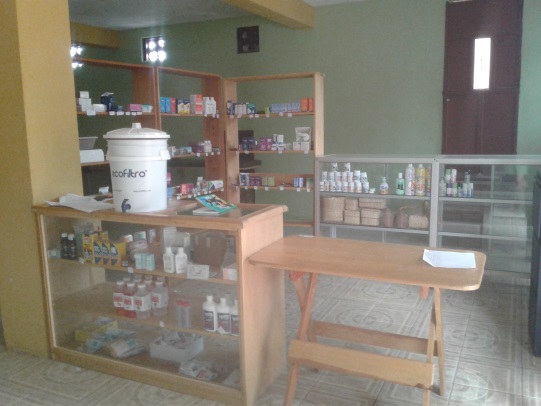 Jornada Médica de Ultrasonidos                                                                DEL 07 AL 10-02-2017La Dirección Municipal de la Mujer con la autorización y apoyo del Lic. Wilian Alonso García y García y Nat-Bio Diagnostic,  llevo a cabo la Jornada Médica de Ultrasonidos de Hígado, Vesícula Biliar, Colon, Bazo, Páncreas, Estomago, Riñones, Matriz, Ovarios, Próstata y Mujeres Embarazadas. En el Salón Polideportivo Municipal.OBJETIVO: apoyar a las personas más necesitadas, dándoles la confiabilidad de los resultados clínicos específicos y brindarles la oportunidad de examinarse de la mejor manera a bajo costo. En la semana se atendieron un total de 61 personas.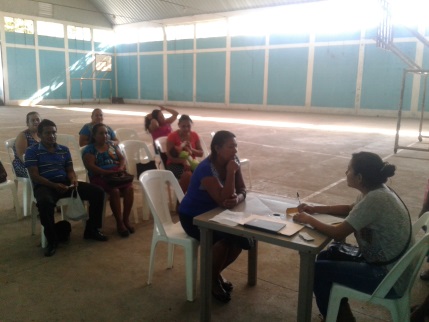 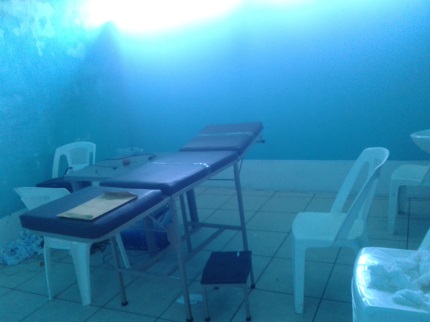 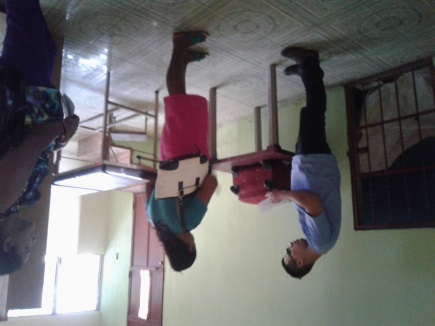 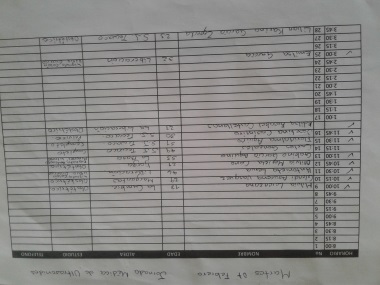 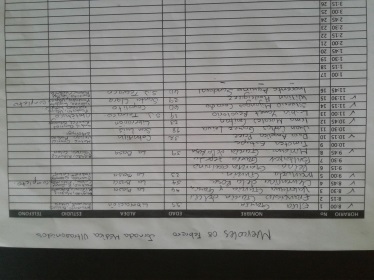 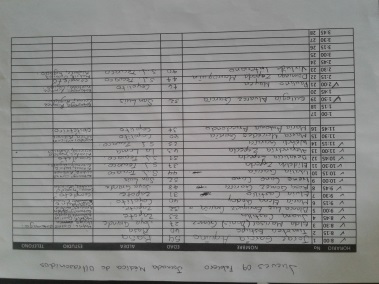 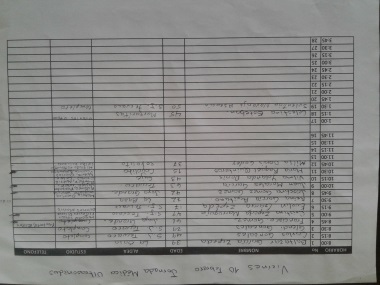 Reunión de COMUDE                                                                                                       10-02-2017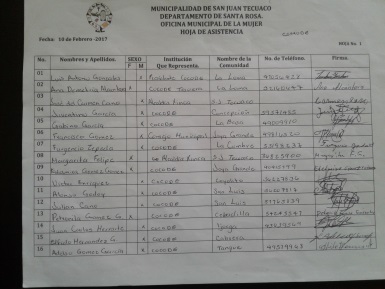 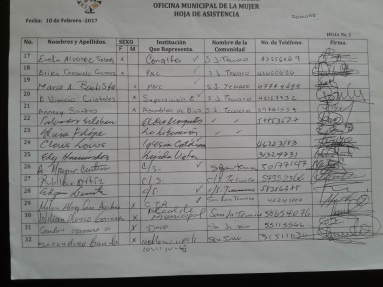 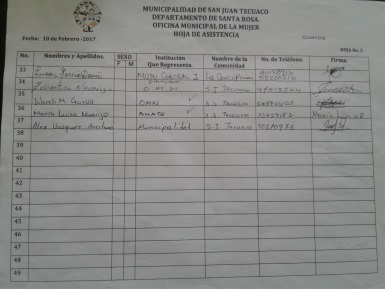 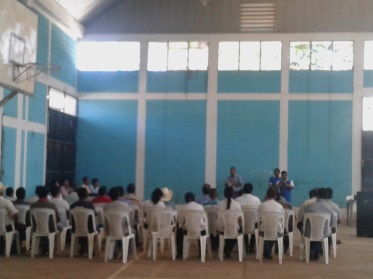 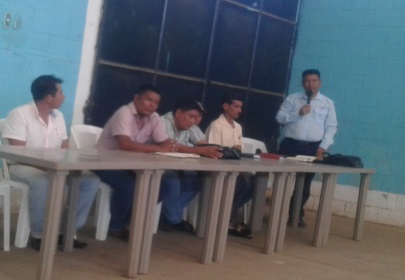 Capacitación a Mujeres                                                                                                  13-02- 2017La Dirección Municipal de la Mujer (DMM) y el Personal del Centro de Salud llevaron a cabo una capacitación sobre Planificación Familiar a mujeres del municipio.OBJETIVO: que las mujeres se capaciten y tengan clara toda la información y de esta manera eliminar los tabúes que se han formado a raíz de este tema tan completo y complejo para la sociedad en general.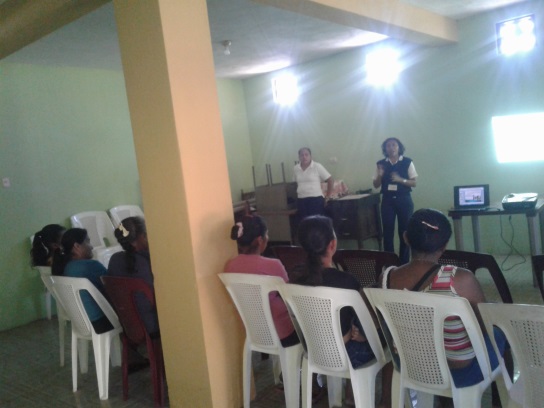 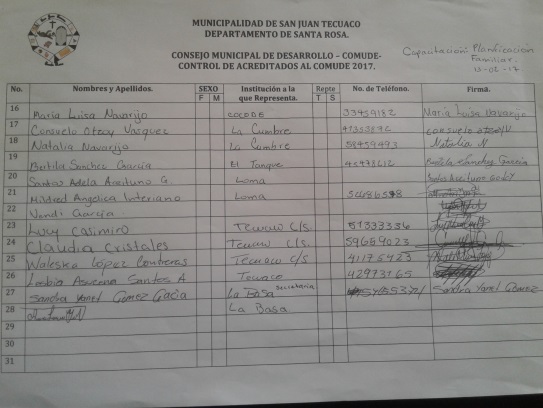 Entrega de Medicamento Nat-Bio Diagnostic                                                             17-02-2017        La Dirección Municipal de la Mujer y Nat-Bio Diagnostic coordinaron para que se realice la entrega de medicamento a las personas que asistieron a la Jornada Médica de Ultrasonidos y no tienen la facilidad de ir a otros lugares a adquirir la medicina recetada.OBJETIVO: se acordó  que en las instalaciones que ocupa la Oficina Municipal de la Mujer se lleve a cabo la venta de medicamento a las personas que desean adquirir y también se realizaron ultrasonidos a personas que necesitaban.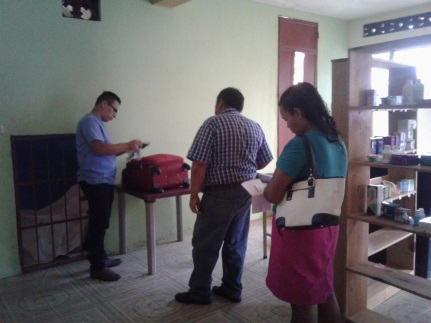 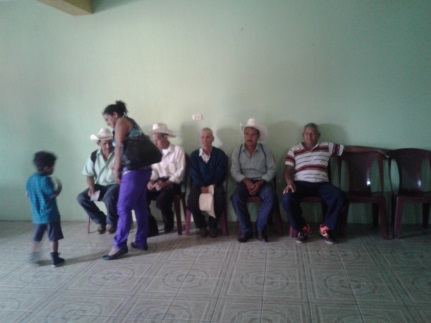 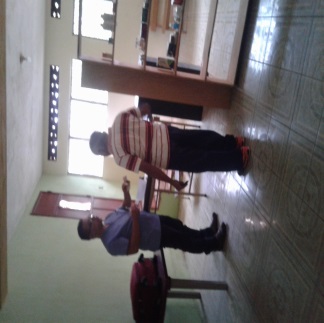 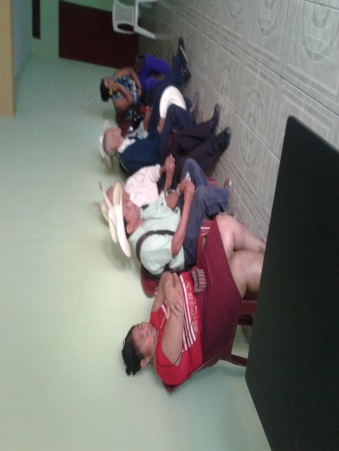 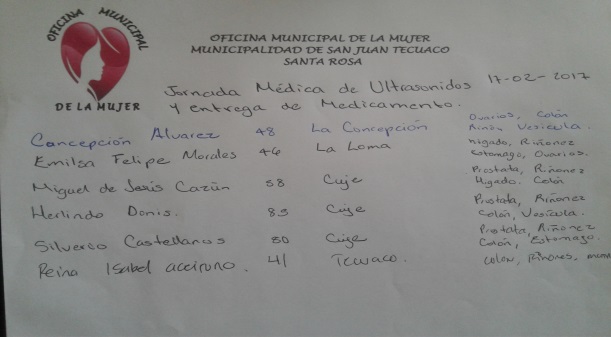 Capacitación a Estudiantes de Mecánica y Turismo                                                  20-02-2017                             Se capacito a sobre Planificación Familiar y Enfermedades de Transmisión Sexual (ETS) a jóvenes estudiantes de Mecánica y Turismo en las Instalaciones del Instituto.OBJETIVO: que los jóvenes conozcan sobre el tema y de esta manera prevenir contagios y embarazos no deseados u otras consecuencias que puedan impedir su desarrollo por falta de información sobre dicho temaLa Capacitación se impartió a 117 alumnos quienes tomaron el tema con mucha aceptación.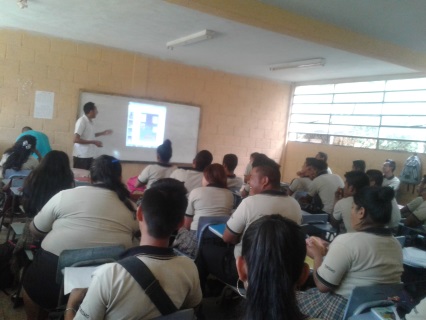 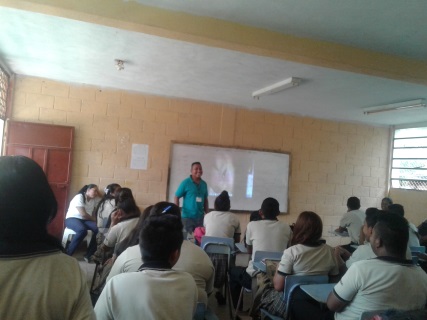 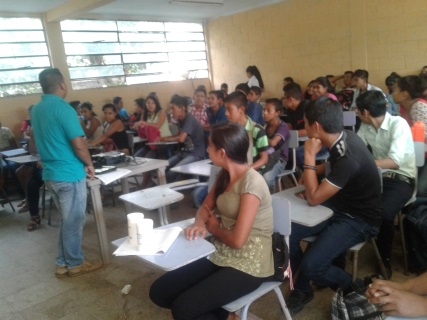 También se entregó desparasitaste a todos los estudiantes: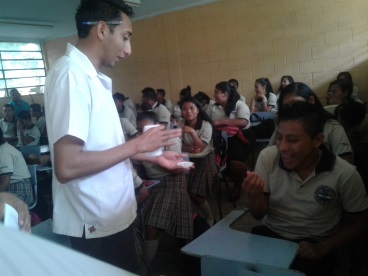 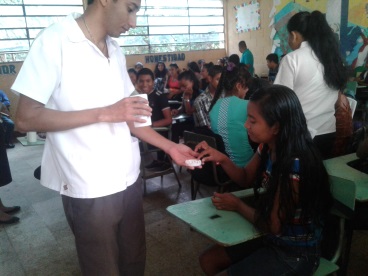 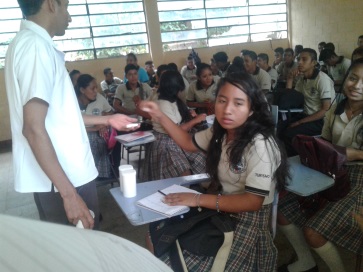 Concentrado Artesanal Aldea La Cumbre                                                                    21-02-2017                                                                                                                                               La Dirección Municipal de la Mujer en Coordinación con Hilmer Arias representante del  Ministerio de Agricultura Ganadería y Alimentación –MAGA-, capacitó a mujeres de  aldea La Cumbre para realizar Concentrado Artesanal para Aves con productos de la comunidad. OBJETIVO: enseñarles a las mujeres a  contribuir a la economía de su familia  al realizar ellas mismas el concentrado para sus aves con productos propios.INGREDIENTESCantidad de productos para una arroba de concentrado4 libras de maíz4 libras de arroz2 libras de frijol3 libras de maicillo½ libra de sal50 cascaras de huevo1 panela Aceite Tostar el frijol y moler todo en un molino luego mezclarlo en un traste grande y agregar poco a poco la sal, el aceite y la panela previamente derretida en un vaso de agua c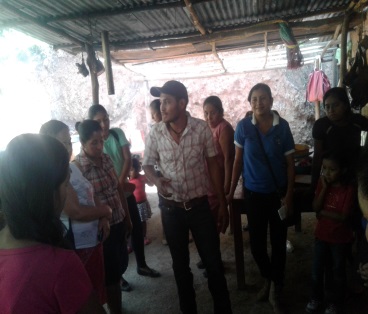 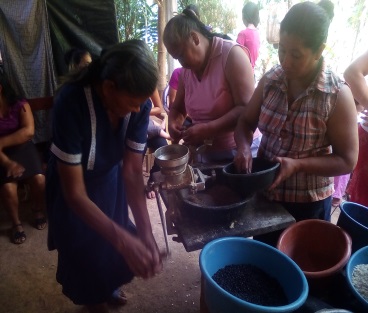 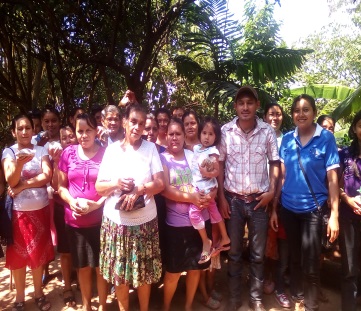 Visita Aldea Ijorga                                                                                                             22-02-2017   OBJETIVO: programar la fecha para hacer Concentrado Artesanal con personas de la comunidad.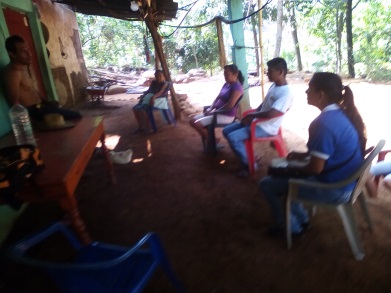 Reunión COMUSAN                                                                                                         23-02- 2017En la reunión se tocó el tema de la señora que tiene a su cargo la niña de Aldea El Tanque, el cual está en proceso ante el Juzgado de Paz de esta comunidad sobre la patria potestad de la niña y la salud mental de la madre. Y se dejó programada la visita de campo a las casas de ambas para el día lunes 06 de marzo. También se programó una capacitación sobre la preparación de alimentos a maestros de la Escuela Oficial Urbana Mixta que preparan la venta escolar para el 15 de Marzo.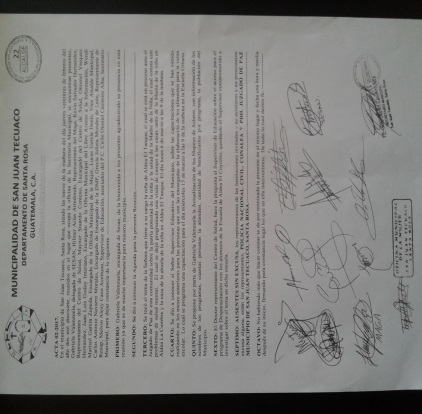 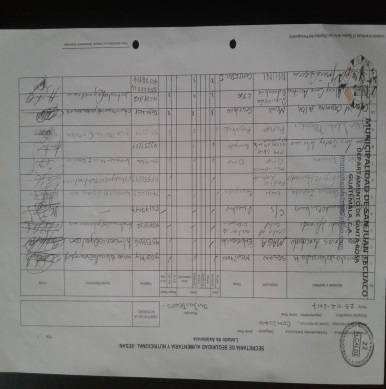 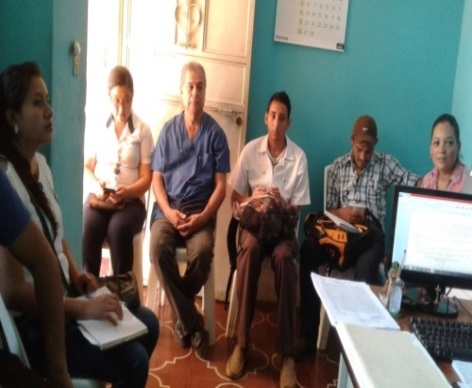 Reunión Cooperativa El Recuerdo                                                                                 24-02-20OBJETIVO: leer el informe de la Dirección Municipal de la Mujer (DMM)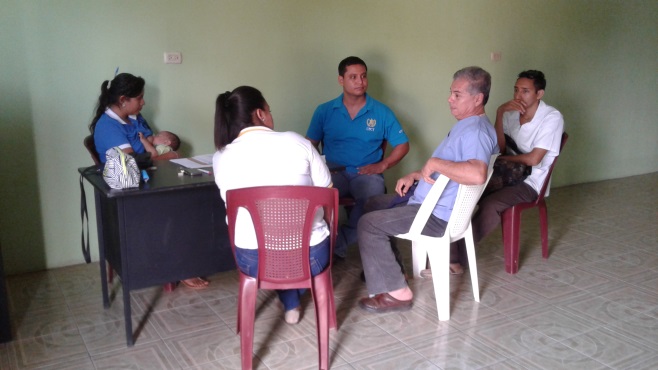 CODEMUJER CUILAPA                                                                                                      27-02-2017Cooperativa el Recuerdo organizó reunión de todas las representantes de las Direcciones Municipales de la Mujer en el Centro Cultural de Cuilapa Santa Rosa OBJETIVO: informar sobre la programación anual de visitas a nuestro municipio. El día 22 de Marzo viene el Doctor con consultas gratis a nuestro municipio y también se estarán capacitando con manualidades a un grupo de 10 mujeres durante ocho meses con una visita por mes y a los estudiantes de tercero básico nacional con el permiso anticipado del director del establecimiento, con diferentes temas de interés para ellos con una visita por mes durante cinco meses a los cuales se les entregara diploma de participación al final de las capacitaciones. 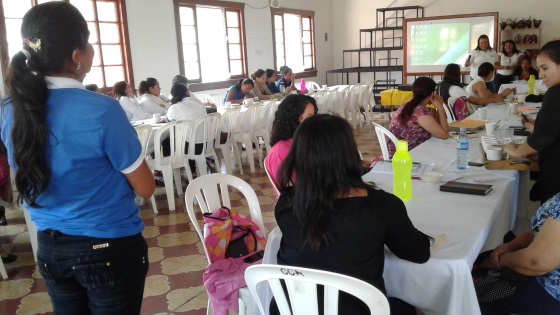 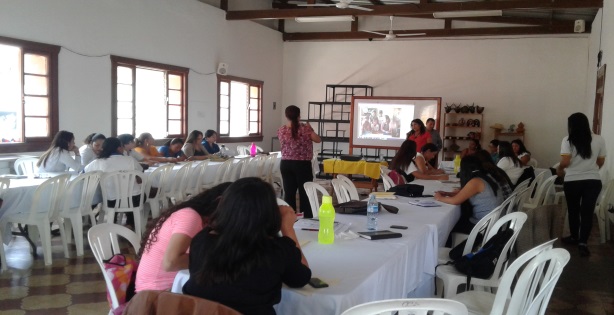 Jornada Médica                                                                                                                 28-02-2017Con el apoyo y la autorización del Lic. Wilian Alonso García y García Alcalde Municipal se llevó a cabo una Jornada Médica en el Salón Polideportivo con exámenes de la vista y consulta general con un costo de Q.40.00 por persona también trajeron lentes a bajo costo para quienes lo necesitaban.  OBJETIVO: que las personas del municipio tengan la oportunidad de examinarse y adquirir sus lentes a bajo costo.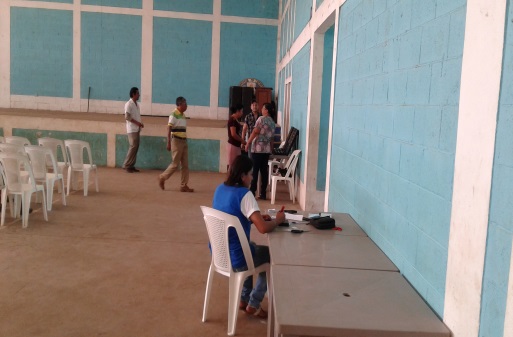 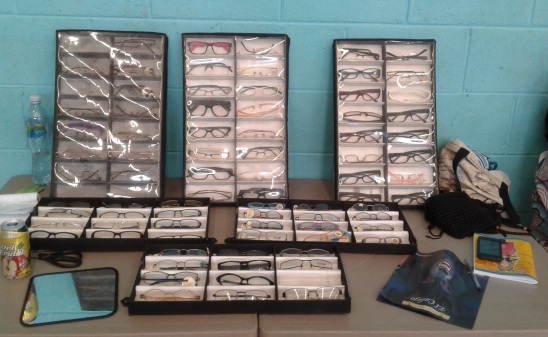 Entrega Bono Seguro                                                                                                        01-03-2017Se hizo entrega de bono seguro a mujeres beneficiadas por el MIDES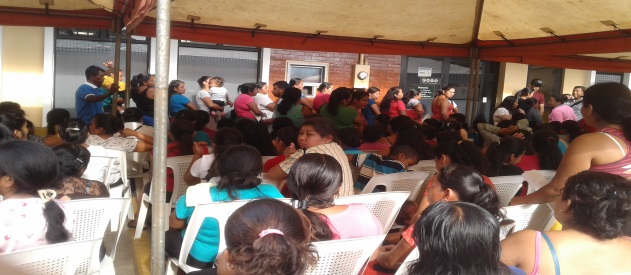 Preparativos para Celebrar el Día Internacional de la Mujer                                  03-03-2017Con la autorización y el apoyo del Alcalde Municipal Lic. Wilian Alonso García y García y su esposa Anabela Felipe García se empezaron los preparativos de recuerditos, tarjetas e invitaciones  para la celebración del Día Internacional de la Mujer que se celebrara el 8 de marzo en el Salón Polideportivo Municipal.OBJETIVO: Hacer un recuerdito para cada asistente a la celebración.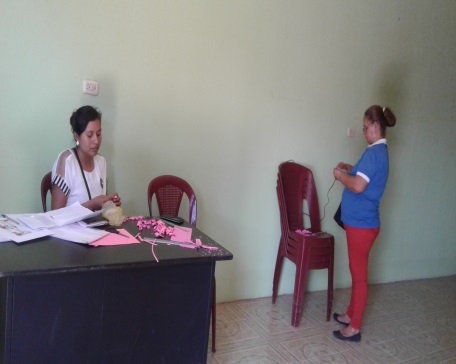 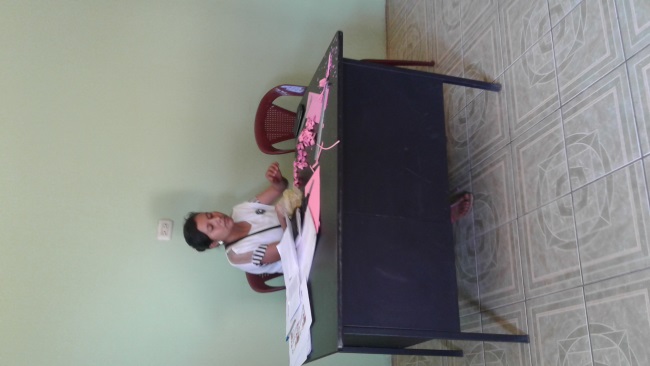 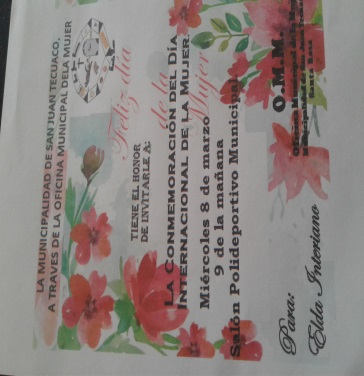 Capacitación a empleados municipales con personal de la ANAM                        06-03-2017  Se convoco al personal de la municipalidad de parte del Señor Alcalde Municipal Lic. Wilian Alonso García y García a participar en la Capacitacipon que impartirán Personeros de la ANAM en cuanto a la conformacion de las Comisiones de Recepción, Licitación y Cotización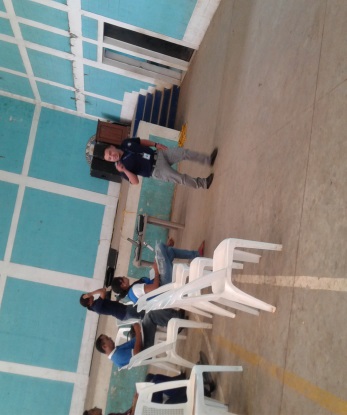 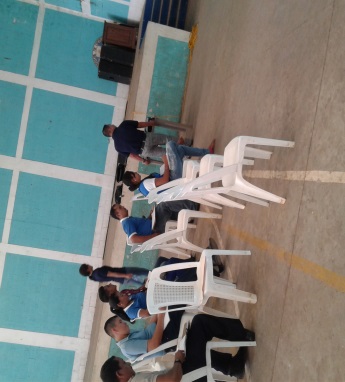 Viaje a Playa las Lisas para celebrar el Día del Cariño                                               07-03-2017La Dirección Municipal de la Mujer con el apoyo del señor Alcalde Municipal Lic. Wilian Alonzo García y García, coordinó un viaje a playa las lisas con los empleados municipales para celebrar el día del cariño. Se hizo una convivencia con intercambio de regalos y almuerzo.OBJETIVO: Convivencia con empleados municipales.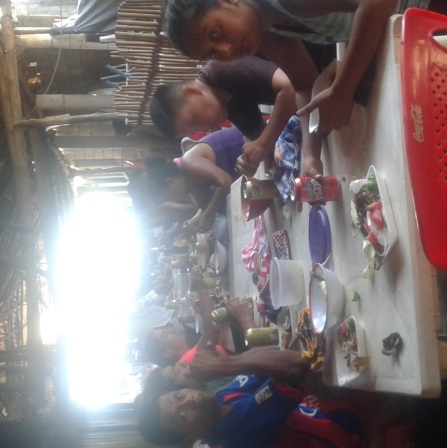 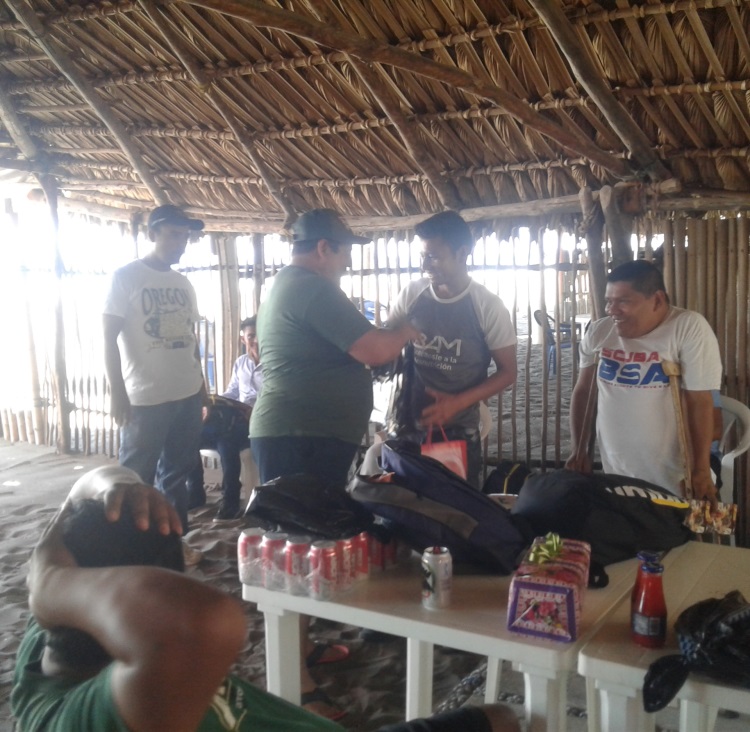 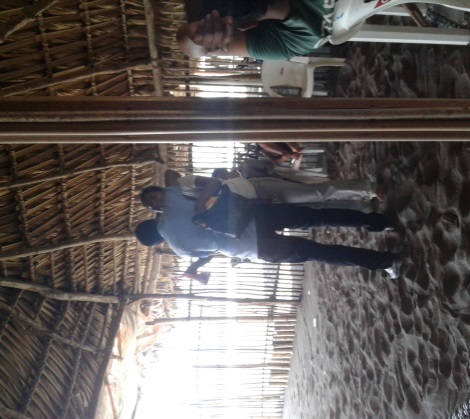 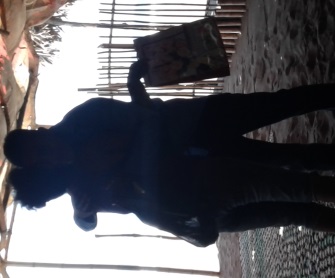 Celebración Dia Internacional de la Mujer                                                                  08-03-2017La Dirección Municipal de la Mujer con el apoyo del Lic. Wilian Alonzo García y García Alcalde Municipal y su esposa Anabela Felipe se celebró el Día Internacional de la Mujer.Se hicieron invitaciones a mujeres del municipio y al principio de la actividad se entregó un recuerdito a cada una de ellas, durante el programa hubo intervención de dos cantantes, regalos y un tema motivacional a cargo de la PEM Rafaela García y García. Al final del evento algunas asistentes dieron palabras de agradecimiento y por ultimo el respectivo almuerzo.OBJETIVO: Que conozcan sus derechos y lo importante que son como mujeres.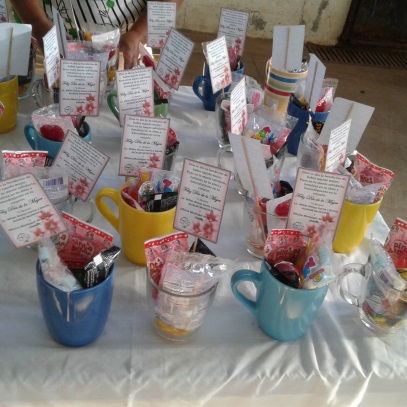 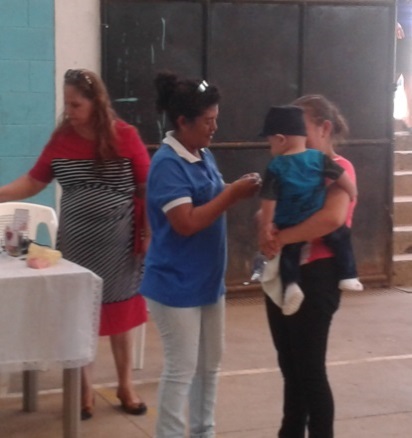 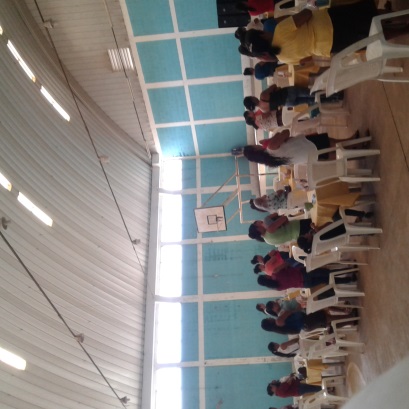 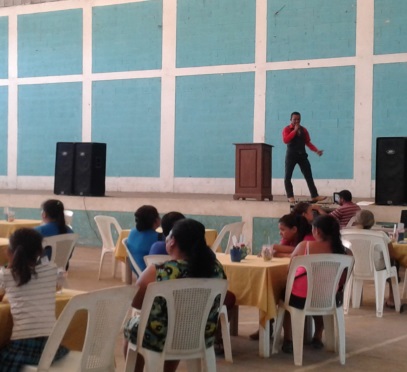 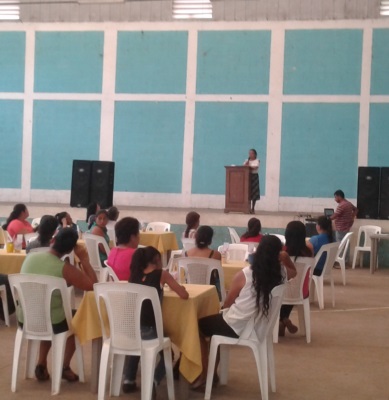 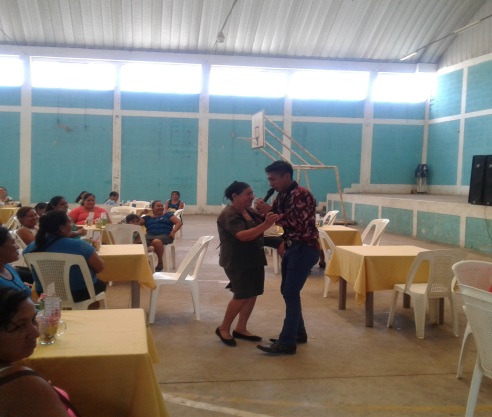 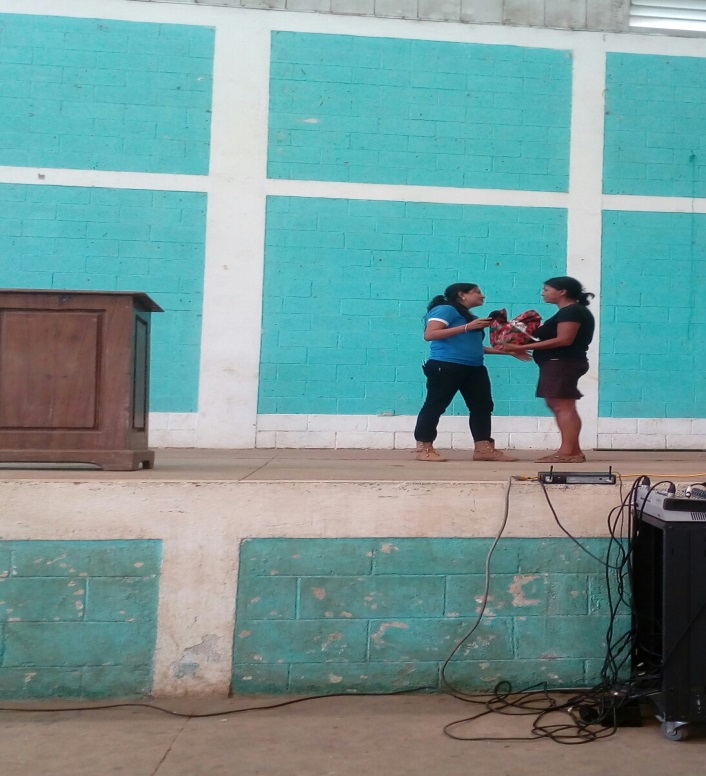 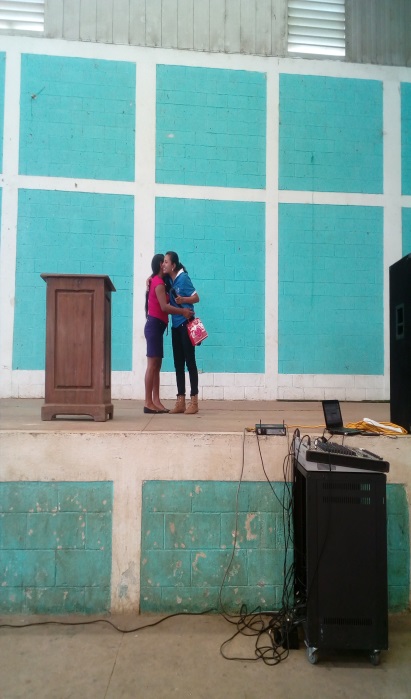 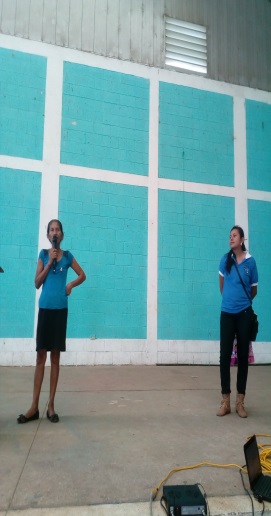 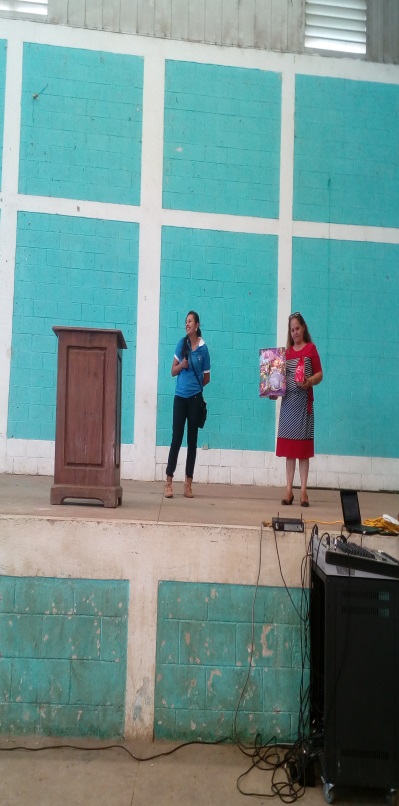 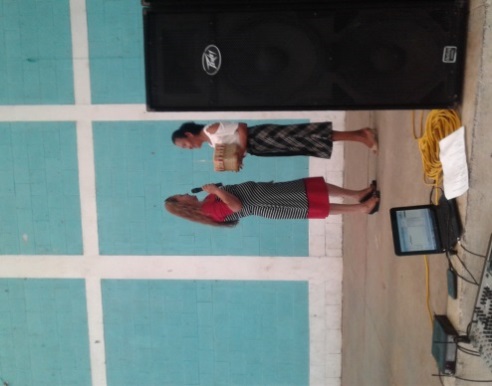 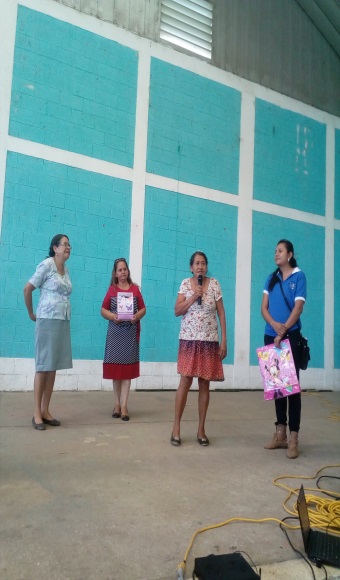 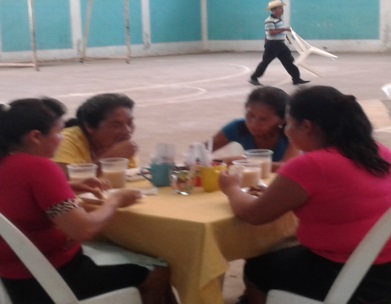 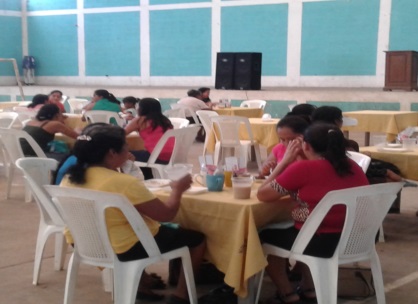 Concentrado Artesanal caserío Linda Vista                                                                 09-03-2017La Dirección Municipal de la Mujer en Coordinación con Hilmer Arias representante del  Ministerio de Agricultura Ganadería y Alimentación –MAGA-, capacitó a personas de caserio Linda Vista para realizar Concentrado Artesanal para Aves con productos de la comunidad. OBJETIVO: enseñarles a las personas a contribuir a la economía de su familia  al realizar ellos mismos el concentrado para sus aves con productos propios.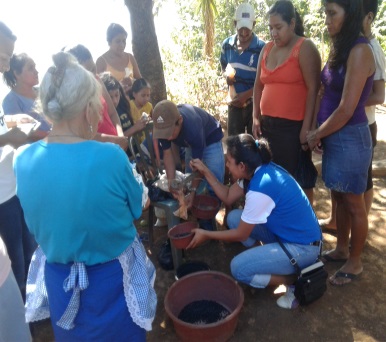 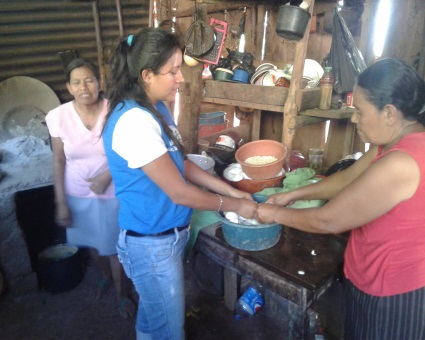 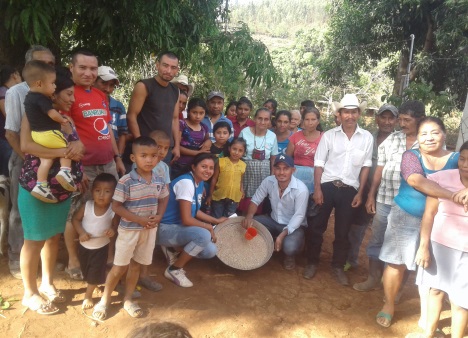 Directiva de Mujeres Caserío Linda Vista                                                                    09-03-2017El día de hoy el personal de la Dirección Municipal de la Mujer visitó caserío Linda Vista y se realizo la eleccion de la Directiva de Mujeres.OBJETIVO: la participación y organización de las mujeres de la comunidad.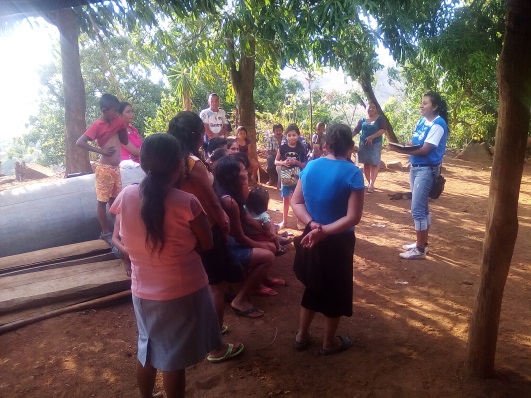 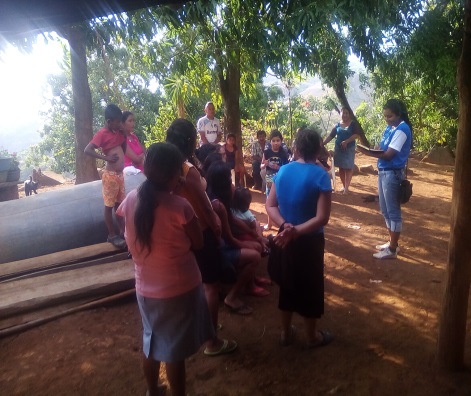 COMUDE                                                                                                                             10-03-2017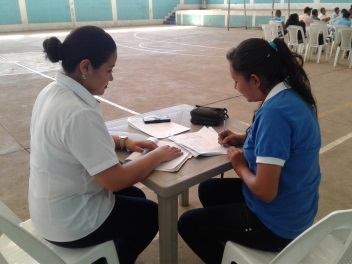 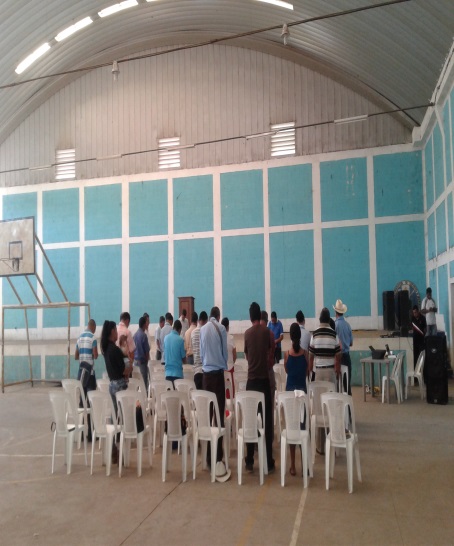 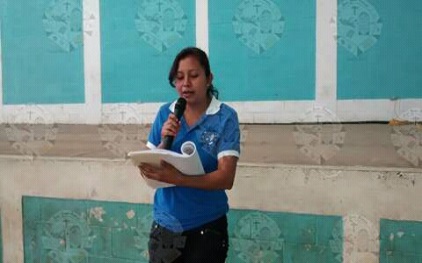 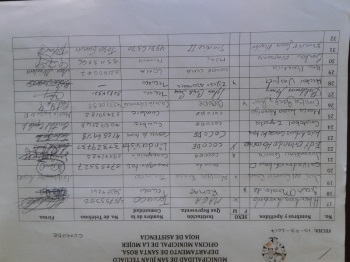 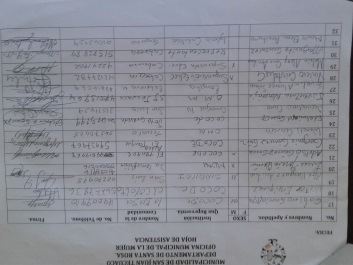 Directiva Aldea La Basa                                                                                                   13-03-2017 El día de hoy el personal de la Dirección Municipal de la Mujer visitó Aldea la Basa para   eligir directiva de mujeres.OBJETIVO: La organización y participación de las mujeres de la comunidad.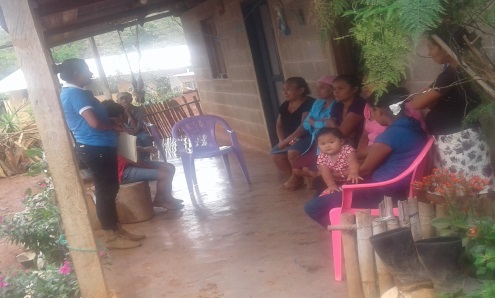 Cooperativa el Recuerdo entrega material para Manualidades                             14-03-2017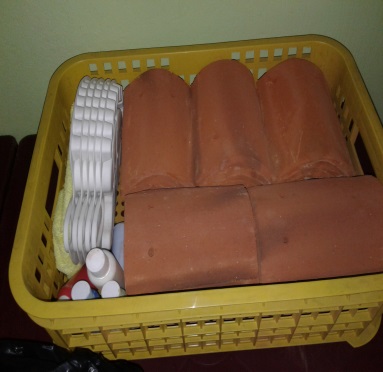 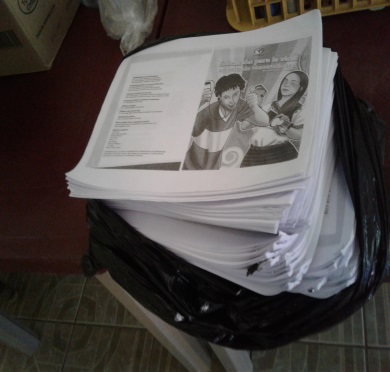 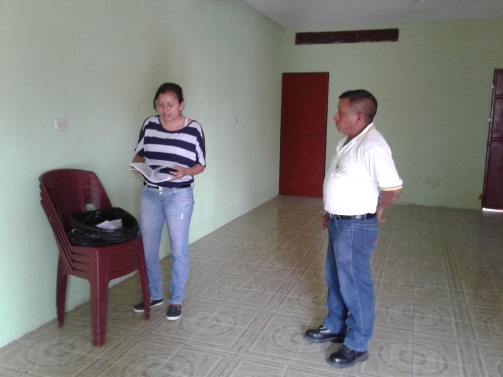 COMUSAN                                                                                                                          15-03-2017Reunión COMUSAN con escuela para capacitar a maestros y maestras de la Escuela Oficial Urbana Mixta sobre alimentos que se preparan para la venta escolar.OBJETIVO: Evitar enfermedades en los niños y niñas estudiantes.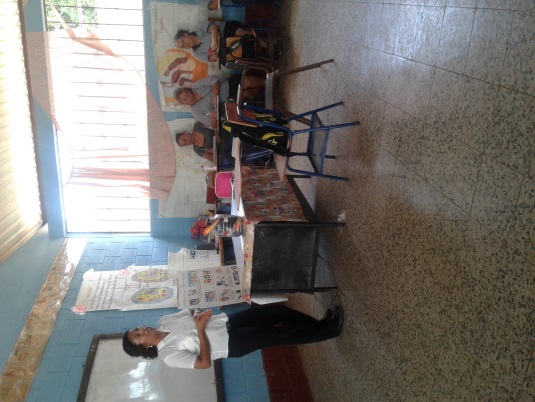 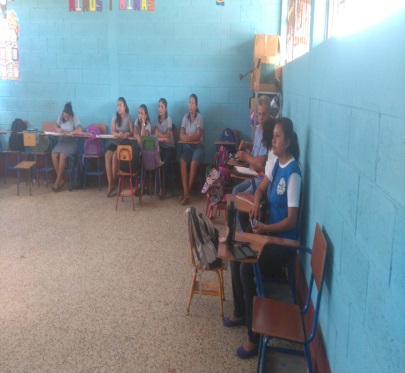 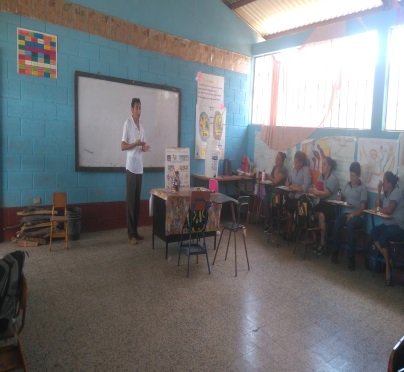 Capacitación sobre Vacunación de Aves Aldea El Tanque                                       16-03-2017 La Dirección Municipal de la Mujer en coordinación con el representante del MAGA  capacitó a mujeres de Aldea El Tanque sobre vacunación de aves.OBJETIVO: Que conozcan sobre los metodos de vacunación y prevenir enfermedades en las aves.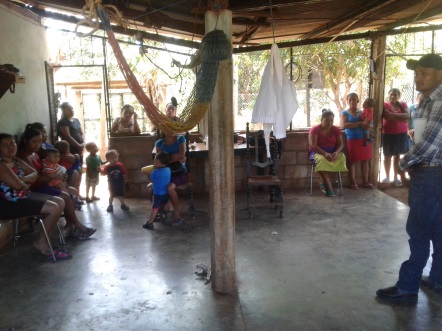 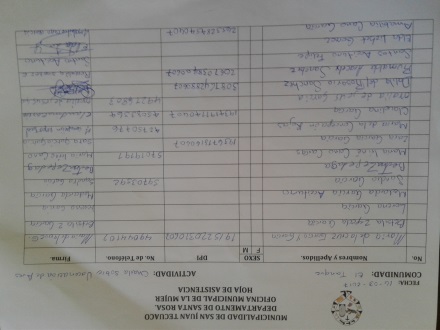 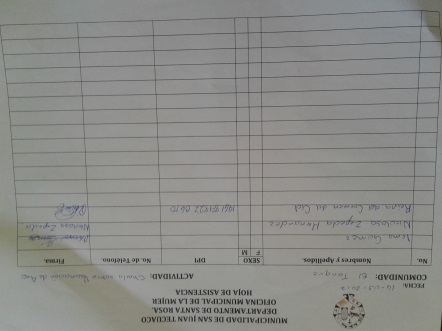 FUNDAZUCAR                                                                                                                    21-03-2017El día de hoy recibimos la visita de Otoniel Gutierrez representante de FUNDAZUCAR para programar fechas de capacitaciones que se impartiran a mujeres del municipio con los siguientes temas: El rol de la mujer en la planificación, Equidad de género en el desarrollo integral y soy ciudadano responsable. OBJETIVO: que las mujeres del municipio conozcan sobre estos temas y participen activiamente en la sociedad.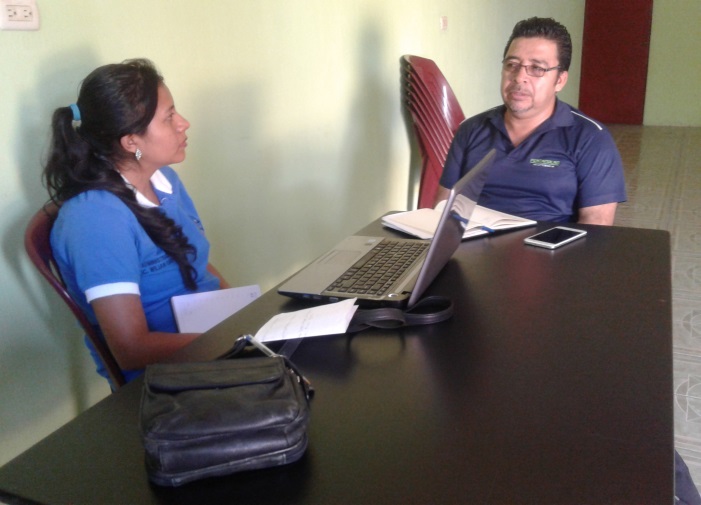 Consulta Médica                                                                                                               22-03-2017Para el día de hoy se programó consultas médicas gratis en la Dirección Municipal de la Mujer por parte del Doctor de Cooperativa el Recuerdo, donde asistieron personas de todo el municipio con diferentes necesidades. OBJETIVO: Atender a personas del municipio con diferentes necesidades de salud.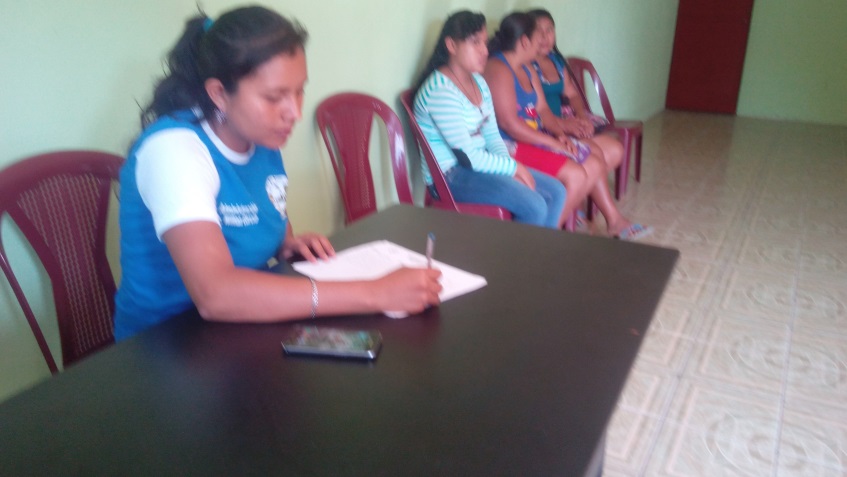 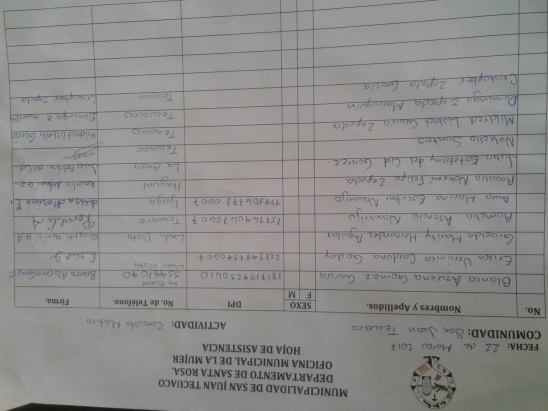 Limpieza de Cunetas                                                                                             27,28,29-03-2017Los empleados municipales realizamos actividad de  limpieza en cunetas del municipio.OBJETIVO: Evitar que se acumule basura para la epoca de lluvia.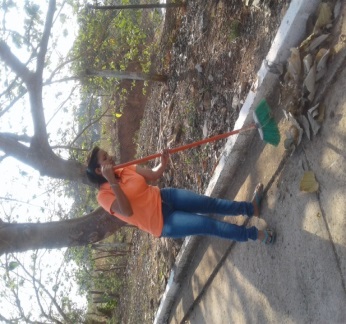 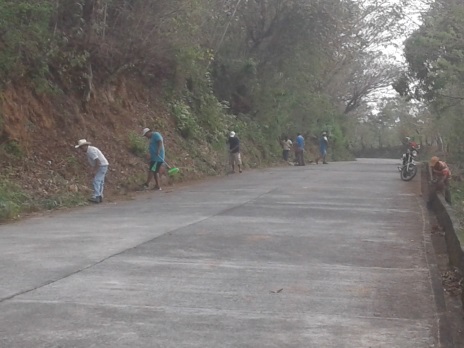 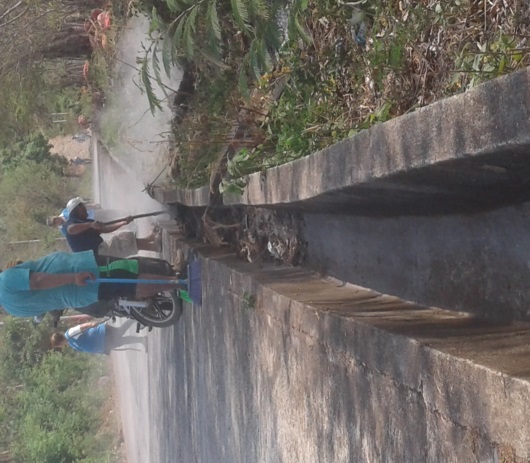 COMUSAN                                                                                                                             30-03-201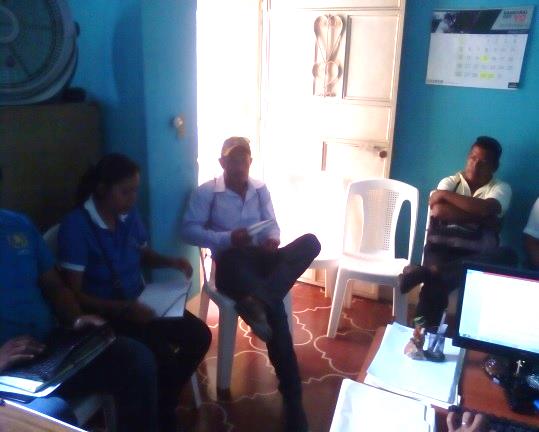 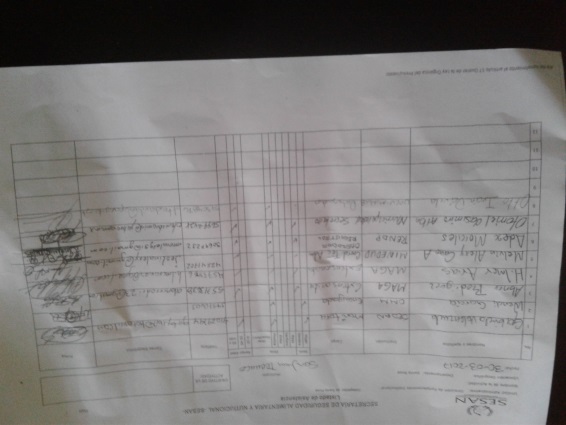 Pintar Cunetas	                           31-03-2017OBJETIVO: que el pueblo se mantenga limpio.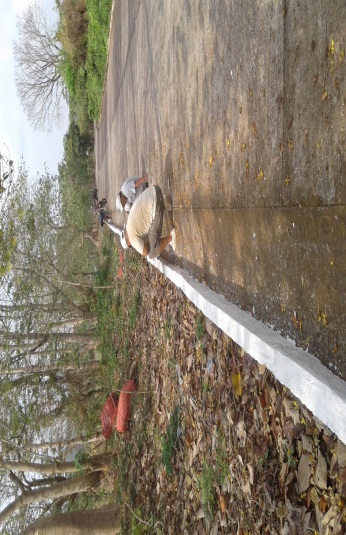 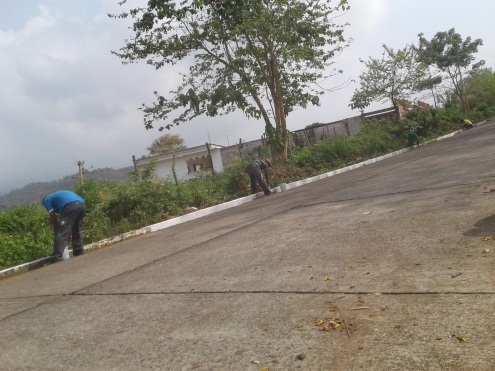 Pintar Cunetas                                                                                                                   03-04-2017Los empleados municipales realizamos trabajo de pintura de cunetas.OBJETIVO: que el pueblo se mantenga limpio.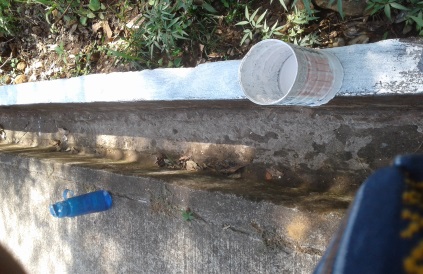 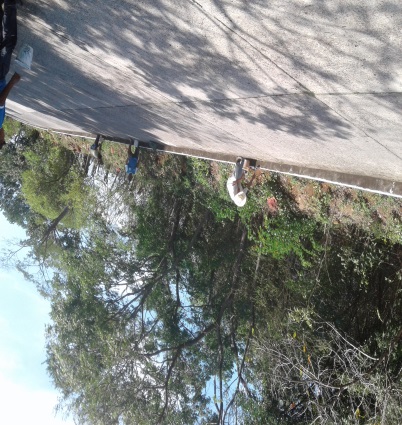 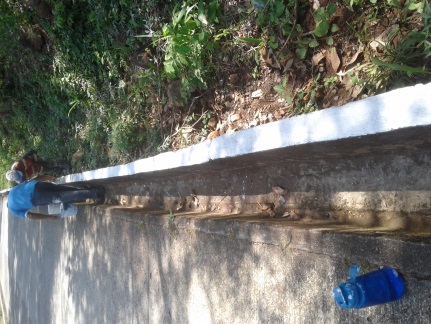 Capacitación FUNDAZUCAR                                                                                            04-04-2017Otoniel Gutierrez representante de FUNDAZUCAR con el apoyo de la Dirección Municipal de la Mujer  capacitó a mujeres de nuestro municipio con el tema “El Rol de la Mujer en la Planificación” OBJETIVO:  Que las mujeres del municipio conozcan sobre estos temas y participen activiamente en la sociedad.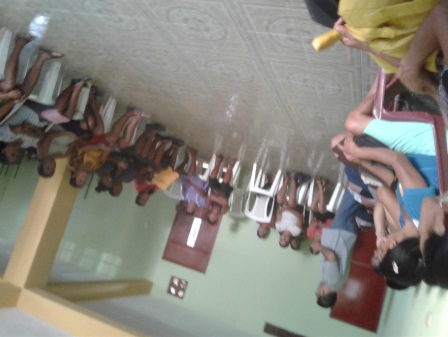 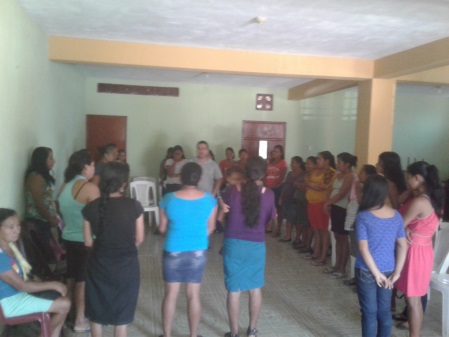 Manualidades                                                                                                05-04-2017  Cooperativa el Recuerdo enseñó a un grupo de artesanas a realizar tejas decoradas.OBJETIVO: que puedan aprender manualidades y generar ingresos economicos a sus hogares.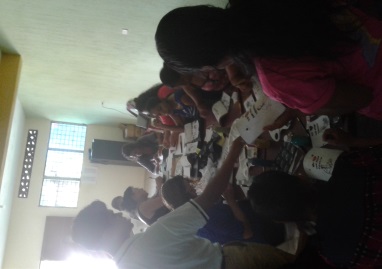 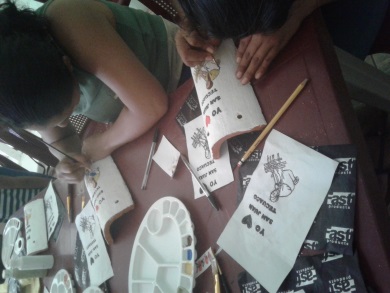 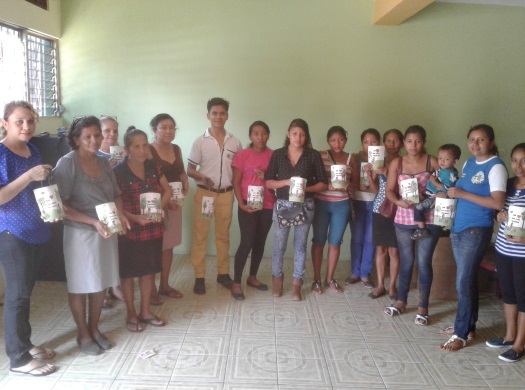 COMUDE                                                                                                                             07-04-2017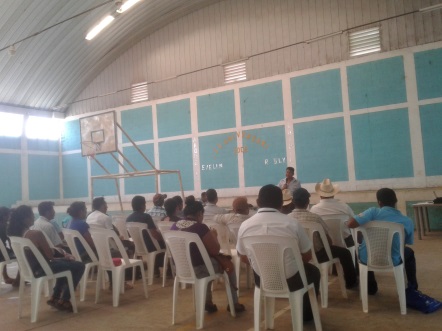 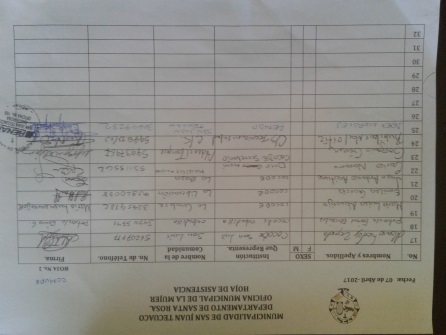 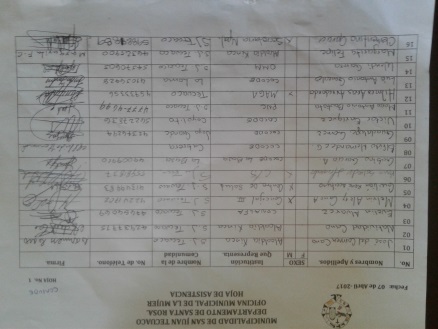 Seguimiento  Manualidades                                                                                           18-04-2017Se realizaron tejas alusivas al día de las Madres. OBJETIVO: Vende tejas alusivas al día de las madres y generar ingresos económicos.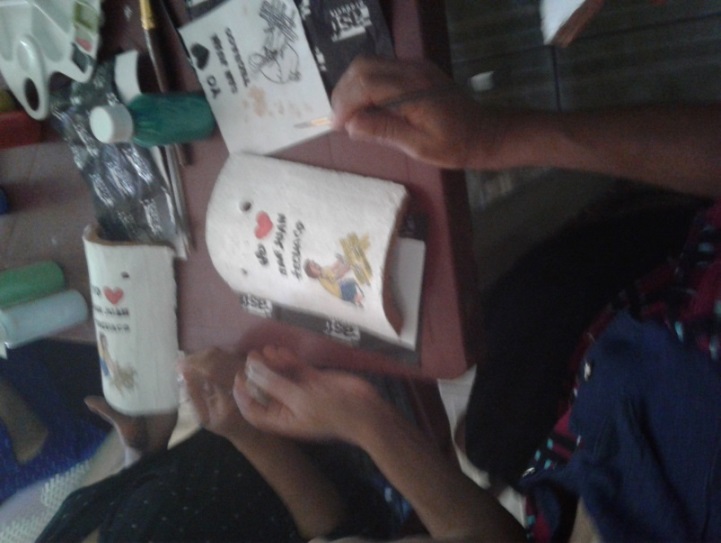 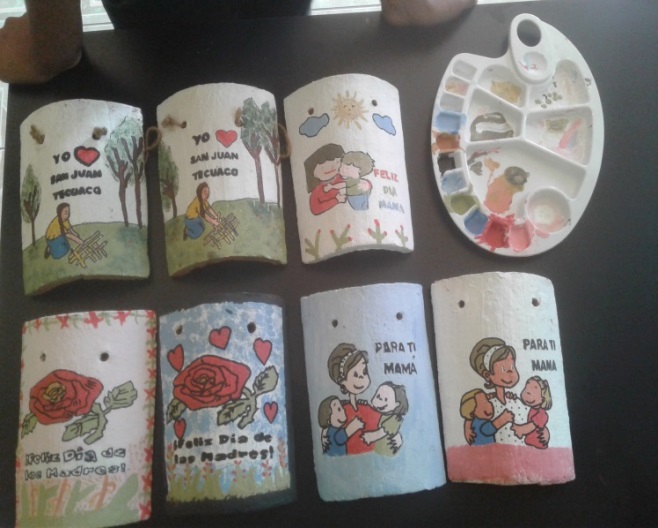  Consulta Médica                                                                                                              24-04-2017 Para el día de hoy se programó consultas médicas gratis en la Dirección Municipal de la Mujer por parte del Doctor de Cooperativa el Recuerdo, donde asistieron personas de todo el municipio con diferentes necesidades.   OBJETIVO: atender a personas que necesitan consulta médica.          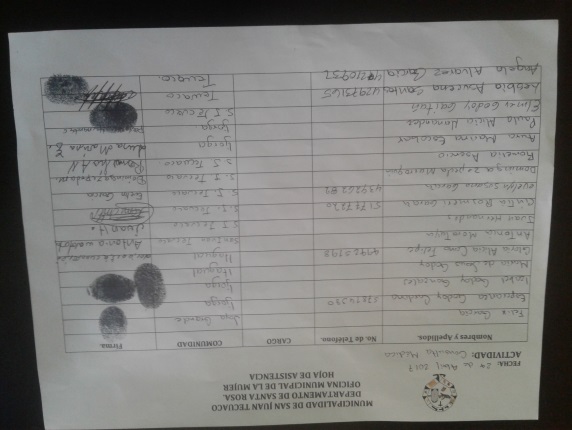 DIRECTIVA CASERÍO LA LOMA                                                                                        26-04-2017El día de hoy el personal de la Dirección Municipal de la Mujer visitó caserío la Loma para impartir el tema de participación comunitaria a mujeres de la comunidad y se formó la directiva de mujeres.OBJETIVO: la organización y participación de las mujeres de la comunidad.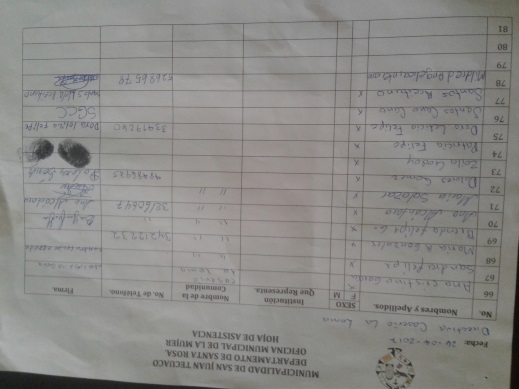 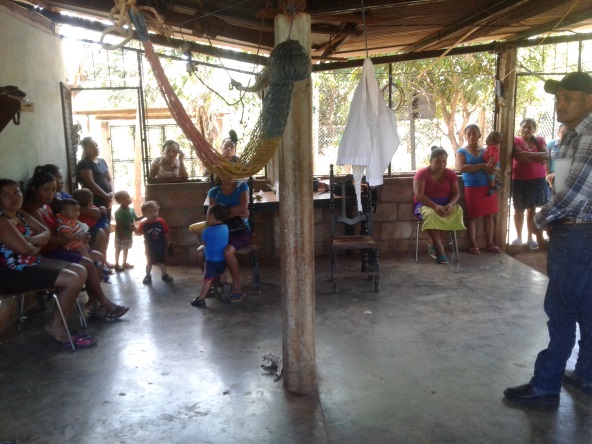 39)COMUSAN                                                                                                                                   27-04-2017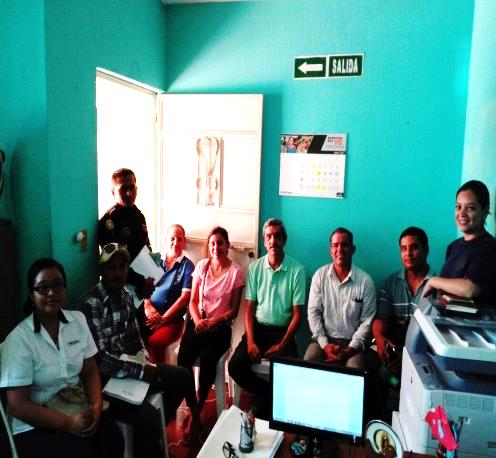 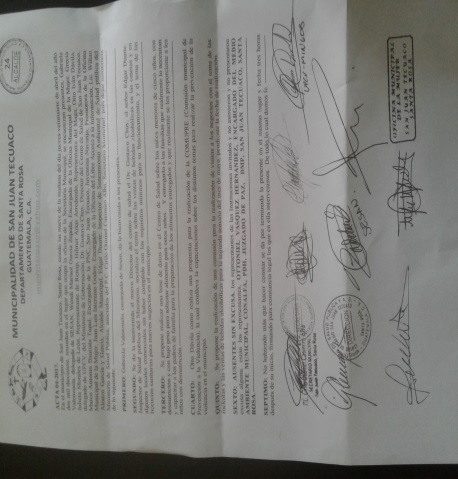 DIRECTIVAS DE MUJERESDIRECTIVA ALDEA LA BASADIRECTIVA CASERIO LINDA VISTADIRECTIVA ALDEA EL TANQUEDIRECTIVA ALDEA IJORGADIRECTIVA ALDEA LA CUMBREDIRECTIVA CASERÍO RINCON GIGANTECARGONOMBRENo. TELEFONOPRESIDENTAMARILY HERNANDEZ AGUILAR47385589VICEPRESIDENTADORA LETICIA ZALASAR45503038TESORERAANTONIA CORLETOSECRETARIALILIAN LORENA HERRARTE ACEITUNO53712413VOCAL IGENARA DONIS57418619VOCAL IILUCIA HERNANDEZ40192679VOCAL IIIMARIA AGUILAR SANDOVAL41196807CARGONOMBRENo. TELEFONOPRESIDENTAMIRIAM YANET GARCÍA DE LA ROSA42496873VICEPRESIDENTASANDRA YANET GÓMEZ GARCÍA51655374TESORERAMARINA GARCÍA Y GARCÍA 50031874SECRETARIAVALERIANA GARCÍA Y GARCÍA 32765766VOCAL IGRACIELA FELIPRE ZEPEDAVOCAL IIELIDA ARMINDA GÓMEZ GARCÍACARGONOMBRENo. TELEFONOPRESIDENTAMILDRED ANGELICA INTERIANO52686578VICEPRESIDENTAANA CRISTINA ALCANTARA42160647TESORERABRENDA FELIPE34212232SECRETARIASANTOS ADELA GODOY VOCAL IMARÍA ALEJANDRA SALAZAR34212232VOCAL IIDORA LETICIA FELIPE ZEPEDA33417260CARGONOMBRENo. TELEFONOPRESIDENTAMIRIAM YANET GARCÍA DE LA ROSA42496873VICEPRESIDENTASANDRA YANET GÓMEZ GARCÍA51655374TESORERAMARINA GARCÍA Y GARCÍA 50031874SECRETARIAVALERIANA GARCÍA Y GARCÍA 32765766VOCAL IGRACIELA FELIPRE ZEPEDAVOCAL IIELIDA ARMINDA GÓMEZ GARCÍACARGONOMBRENo. TELEFONOPRESIDENTAMARILY HERNANDEZ AGUILAR47385589VICEPRESIDENTADORA LETICIA ZALASAR45503038TESORERAANTONIA CORLETOSECRETARIALILIAN LORENA HERRARTE ACEITUNO53712413VOCAL IGENARA DONIS57418619VOCAL IILUCIA HERNANDEZ40192679VOCAL IIIMARIA AGUILAR SANDOVAL41196807CARGONOMBRENo. TELEFONOPRESIDENTAIRMA GÓMEZVICEPRESIDENTAPAULA GARCÍATESORERABERTA ZEPEDASECRETARIAROSA DELIA GARCÍAVOCAL IFRANCISCA ESTUPEVOCAL IIIRENEA CANOCARGONOMBRENo. TELEFONOPRESIDENTAROSITA GARCÍA 59530824VICEPRESIDENTAEVELYN AQUINO 54756964TESORERABRENDA MARISOL GODOY50636878SECRETARIAJOSELYN MARICELA GODOY30373090VOCAL ILUCIA GUTIERREZ45201084VOCAL IIMARIA EUGENIA DÍAZ49950626CARGONOMBRENo. TELEFONOPRESIDENTAMARIA LUISA NAVARIJO33459182VICEPRESIDENTANATALIA NAVARIJO58459493TESORERAMARIA ANTONIA ZEPEDA41997093SECRETARIAELIDA AZUCENA GARCÍAVOCAL ILIDIA ZEPEDA ROQUE44930854VOCAL IIROMELIA CARDONA MORALESCARGONOMBRENo. TELEFONOPRESIDENTAOFELIA53639721VICEPRESIDENTAESTELA44790924TESORERAMARLENY48189961SECRETARIAKAREN57870981VOCAL IJULIAVOCAL IICLARA48804343